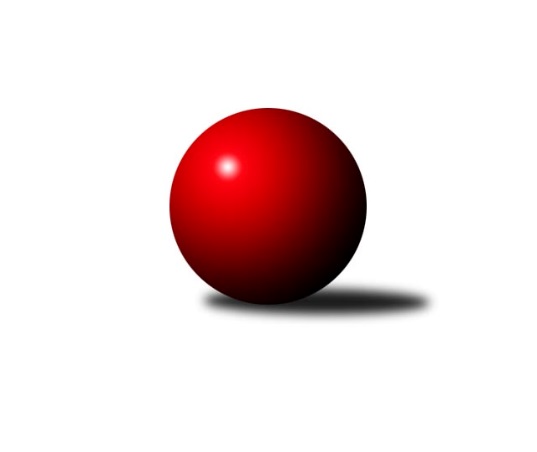 Č.18Ročník 2008/2009	15.8.2024 3. KLM C 2008/2009Statistika 18. kolaTabulka družstev:		družstvo	záp	výh	rem	proh	skore	sety	průměr	body	plné	dorážka	chyby	1.	TJ Rostex Vyškov ˝A˝	18	15	0	3	100.0 : 44.0 	(254.5 : 177.5)	3239	30	2165	1074	20.8	2.	SK Camo Slavičín ˝A˝	18	13	3	2	96.0 : 48.0 	(253.5 : 178.5)	3250	29	2172	1078	24.3	3.	KK Zábřeh ˝B˝	18	13	0	5	90.0 : 54.0 	(235.5 : 196.5)	3188	26	2137	1051	29.6	4.	TJ Horní Benešov ˝A˝	18	10	2	6	80.5 : 63.5 	(230.5 : 201.5)	3150	22	2122	1028	27.3	5.	SKK Jeseník ˝A˝	18	9	3	6	76.5 : 67.5 	(216.5 : 215.5)	3138	21	2112	1026	27.4	6.	TJ Sokol Michálkovice ˝A˝	18	8	0	10	61.0 : 83.0 	(193.5 : 238.5)	3097	16	2090	1008	35.1	7.	TJ Sokol KARE Luhačovice ˝B˝	18	7	1	10	66.0 : 78.0 	(198.0 : 234.0)	3126	15	2121	1005	29.4	8.	TJ Opava ˝B˝	18	6	3	9	64.0 : 80.0 	(206.5 : 225.5)	3123	15	2125	997	31.3	9.	TJ Spartak Přerov ˝B˝	18	6	2	10	65.0 : 79.0 	(210.0 : 222.0)	3134	14	2113	1021	25.4	10.	TJ  Krnov ˝A˝	18	6	1	11	59.0 : 85.0 	(196.5 : 235.5)	3076	13	2098	978	35.4	11.	HKK Olomouc ˝B˝	18	5	1	12	63.0 : 81.0 	(215.5 : 216.5)	3116	11	2093	1023	31.8	12.	TJ Zbrojovka Vsetín ˝A˝	18	2	0	16	43.0 : 101.0 	(181.5 : 250.5)	3039	4	2096	943	37.9Tabulka doma:		družstvo	záp	výh	rem	proh	skore	sety	průměr	body	maximum	minimum	1.	SK Camo Slavičín ˝A˝	9	7	1	1	47.0 : 25.0 	(126.5 : 89.5)	3170	15	3251	3102	2.	KK Zábřeh ˝B˝	9	7	0	2	48.0 : 24.0 	(120.0 : 96.0)	3181	14	3238	3109	3.	TJ Sokol KARE Luhačovice ˝B˝	9	7	0	2	45.0 : 27.0 	(115.5 : 100.5)	3313	14	3394	3249	4.	TJ Rostex Vyškov ˝A˝	9	6	0	3	41.0 : 31.0 	(121.5 : 94.5)	3359	12	3412	3255	5.	TJ Horní Benešov ˝A˝	9	5	1	3	41.0 : 31.0 	(116.5 : 99.5)	3225	11	3297	3169	6.	SKK Jeseník ˝A˝	9	4	2	3	37.5 : 34.5 	(109.5 : 106.5)	3077	10	3125	3021	7.	TJ Sokol Michálkovice ˝A˝	9	5	0	4	37.0 : 35.0 	(104.5 : 111.5)	2852	10	2898	2806	8.	TJ Spartak Přerov ˝B˝	9	3	2	4	36.0 : 36.0 	(110.0 : 106.0)	3271	8	3349	3141	9.	TJ  Krnov ˝A˝	9	4	0	5	33.0 : 39.0 	(101.5 : 114.5)	3154	8	3225	3054	10.	HKK Olomouc ˝B˝	9	2	1	6	31.0 : 41.0 	(111.5 : 104.5)	3177	5	3287	3073	11.	TJ Opava ˝B˝	9	2	1	6	31.0 : 41.0 	(105.5 : 110.5)	3097	5	3192	3019	12.	TJ Zbrojovka Vsetín ˝A˝	9	1	0	8	25.0 : 47.0 	(101.5 : 114.5)	3003	2	3071	2951Tabulka venku:		družstvo	záp	výh	rem	proh	skore	sety	průměr	body	maximum	minimum	1.	TJ Rostex Vyškov ˝A˝	9	9	0	0	59.0 : 13.0 	(133.0 : 83.0)	3225	18	3330	2983	2.	SK Camo Slavičín ˝A˝	9	6	2	1	49.0 : 23.0 	(127.0 : 89.0)	3259	14	3508	3092	3.	KK Zábřeh ˝B˝	9	6	0	3	42.0 : 30.0 	(115.5 : 100.5)	3189	12	3361	2904	4.	TJ Horní Benešov ˝A˝	9	5	1	3	39.5 : 32.5 	(114.0 : 102.0)	3141	11	3320	2821	5.	SKK Jeseník ˝A˝	9	5	1	3	39.0 : 33.0 	(107.0 : 109.0)	3144	11	3390	2841	6.	TJ Opava ˝B˝	9	4	2	3	33.0 : 39.0 	(101.0 : 115.0)	3125	10	3372	2804	7.	HKK Olomouc ˝B˝	9	3	0	6	32.0 : 40.0 	(104.0 : 112.0)	3110	6	3367	2833	8.	TJ Spartak Přerov ˝B˝	9	3	0	6	29.0 : 43.0 	(100.0 : 116.0)	3118	6	3377	2871	9.	TJ Sokol Michálkovice ˝A˝	9	3	0	6	24.0 : 48.0 	(89.0 : 127.0)	3125	6	3184	2969	10.	TJ  Krnov ˝A˝	9	2	1	6	26.0 : 46.0 	(95.0 : 121.0)	3068	5	3218	2843	11.	TJ Zbrojovka Vsetín ˝A˝	9	1	0	8	18.0 : 54.0 	(80.0 : 136.0)	3043	2	3206	2838	12.	TJ Sokol KARE Luhačovice ˝B˝	9	0	1	8	21.0 : 51.0 	(82.5 : 133.5)	3105	1	3257	3005Tabulka podzimní části:		družstvo	záp	výh	rem	proh	skore	sety	průměr	body	doma	venku	1.	SK Camo Slavičín ˝A˝	11	9	1	1	63.0 : 25.0 	(155.0 : 109.0)	3253	19 	4 	0 	1 	5 	1 	0	2.	TJ Rostex Vyškov ˝A˝	11	8	0	3	57.0 : 31.0 	(150.5 : 113.5)	3228	16 	3 	0 	3 	5 	0 	0	3.	SKK Jeseník ˝A˝	11	6	3	2	47.0 : 41.0 	(132.0 : 132.0)	3113	15 	2 	2 	1 	4 	1 	1	4.	KK Zábřeh ˝B˝	11	7	0	4	56.0 : 32.0 	(143.0 : 121.0)	3208	14 	5 	0 	1 	2 	0 	3	5.	TJ Horní Benešov ˝A˝	11	6	2	3	51.0 : 37.0 	(141.5 : 122.5)	3197	14 	4 	1 	1 	2 	1 	2	6.	TJ Opava ˝B˝	11	4	2	5	40.0 : 48.0 	(126.5 : 137.5)	3157	10 	0 	1 	4 	4 	1 	1	7.	TJ  Krnov ˝A˝	11	4	1	6	39.0 : 49.0 	(128.0 : 136.0)	3089	9 	3 	0 	2 	1 	1 	4	8.	TJ Sokol KARE Luhačovice ˝B˝	11	4	1	6	39.0 : 49.0 	(120.5 : 143.5)	3118	9 	4 	0 	1 	0 	1 	5	9.	TJ Spartak Přerov ˝B˝	11	3	2	6	37.0 : 51.0 	(119.5 : 144.5)	3105	8 	1 	2 	2 	2 	0 	4	10.	TJ Sokol Michálkovice ˝A˝	11	4	0	7	32.0 : 56.0 	(112.0 : 152.0)	3081	8 	3 	0 	3 	1 	0 	4	11.	HKK Olomouc ˝B˝	11	3	0	8	36.0 : 52.0 	(135.0 : 129.0)	3129	6 	2 	0 	4 	1 	0 	4	12.	TJ Zbrojovka Vsetín ˝A˝	11	2	0	9	31.0 : 57.0 	(120.5 : 143.5)	3050	4 	1 	0 	5 	1 	0 	4Tabulka jarní části:		družstvo	záp	výh	rem	proh	skore	sety	průměr	body	doma	venku	1.	TJ Rostex Vyškov ˝A˝	7	7	0	0	43.0 : 13.0 	(104.0 : 64.0)	3275	14 	3 	0 	0 	4 	0 	0 	2.	KK Zábřeh ˝B˝	7	6	0	1	34.0 : 22.0 	(92.5 : 75.5)	3163	12 	2 	0 	1 	4 	0 	0 	3.	SK Camo Slavičín ˝A˝	7	4	2	1	33.0 : 23.0 	(98.5 : 69.5)	3227	10 	3 	1 	0 	1 	1 	1 	4.	TJ Horní Benešov ˝A˝	7	4	0	3	29.5 : 26.5 	(89.0 : 79.0)	3109	8 	1 	0 	2 	3 	0 	1 	5.	TJ Sokol Michálkovice ˝A˝	7	4	0	3	29.0 : 27.0 	(81.5 : 86.5)	3067	8 	2 	0 	1 	2 	0 	2 	6.	SKK Jeseník ˝A˝	7	3	0	4	29.5 : 26.5 	(84.5 : 83.5)	3165	6 	2 	0 	2 	1 	0 	2 	7.	TJ Spartak Přerov ˝B˝	7	3	0	4	28.0 : 28.0 	(90.5 : 77.5)	3219	6 	2 	0 	2 	1 	0 	2 	8.	TJ Sokol KARE Luhačovice ˝B˝	7	3	0	4	27.0 : 29.0 	(77.5 : 90.5)	3184	6 	3 	0 	1 	0 	0 	3 	9.	HKK Olomouc ˝B˝	7	2	1	4	27.0 : 29.0 	(80.5 : 87.5)	3114	5 	0 	1 	2 	2 	0 	2 	10.	TJ Opava ˝B˝	7	2	1	4	24.0 : 32.0 	(80.0 : 88.0)	3058	5 	2 	0 	2 	0 	1 	2 	11.	TJ  Krnov ˝A˝	7	2	0	5	20.0 : 36.0 	(68.5 : 99.5)	3072	4 	1 	0 	3 	1 	0 	2 	12.	TJ Zbrojovka Vsetín ˝A˝	7	0	0	7	12.0 : 44.0 	(61.0 : 107.0)	3018	0 	0 	0 	3 	0 	0 	4 Zisk bodů pro družstvo:		jméno hráče	družstvo	body	zápasy	v %	dílčí body	sety	v %	1.	Tomáš Polášek 	SK Camo Slavičín ˝A˝ 	16	/	18	(89%)	58	/	72	(81%)	2.	Martin Bieberle 	KK Zábřeh ˝B˝ 	16	/	18	(89%)	49	/	72	(68%)	3.	Petr Pevný 	TJ Rostex Vyškov ˝A˝ 	15	/	18	(83%)	50.5	/	72	(70%)	4.	Josef Šrámek 	HKK Olomouc ˝B˝ 	13	/	17	(76%)	42	/	68	(62%)	5.	Kamil Bednář 	TJ Rostex Vyškov ˝A˝ 	13	/	17	(76%)	41	/	68	(60%)	6.	Miroslav Němec 	TJ Rostex Vyškov ˝A˝ 	13	/	17	(76%)	41	/	68	(60%)	7.	Václav Smejkal 	SKK Jeseník ˝A˝ 	13	/	18	(72%)	45.5	/	72	(63%)	8.	Michal Smejkal 	SKK Jeseník ˝A˝ 	13	/	18	(72%)	45	/	72	(63%)	9.	Martin Bilíček 	TJ Horní Benešov ˝A˝ 	12	/	17	(71%)	41	/	68	(60%)	10.	Pavel Sláma 	SK Camo Slavičín ˝A˝ 	12	/	17	(71%)	40.5	/	68	(60%)	11.	Vlastimil Skopalík 	TJ Horní Benešov ˝A˝ 	12	/	18	(67%)	45	/	72	(63%)	12.	Milan Kanda 	TJ Spartak Přerov ˝B˝ 	12	/	18	(67%)	42	/	72	(58%)	13.	Přemysl Žáček 	TJ  Krnov ˝A˝ 	12	/	18	(67%)	39.5	/	72	(55%)	14.	Josef Linhart 	TJ Sokol Michálkovice ˝A˝ 	11	/	18	(61%)	43	/	72	(60%)	15.	Jiří Vrba 	SKK Jeseník ˝A˝ 	10.5	/	16	(66%)	37.5	/	64	(59%)	16.	Ladislav Daněk 	TJ Sokol KARE Luhačovice ˝B˝ 	10	/	15	(67%)	30.5	/	60	(51%)	17.	Pavel Pekárek 	SK Camo Slavičín ˝A˝ 	10	/	16	(63%)	37	/	64	(58%)	18.	Kamil Kovařík 	TJ Horní Benešov ˝A˝ 	10	/	17	(59%)	38	/	68	(56%)	19.	Jiří Martinů 	TJ Sokol KARE Luhačovice ˝B˝ 	9	/	14	(64%)	31.5	/	56	(56%)	20.	Pavel Hendrych 	TJ Opava ˝B˝ 	9	/	15	(60%)	33.5	/	60	(56%)	21.	Vlastimil Červenka 	TJ Sokol KARE Luhačovice ˝B˝ 	9	/	15	(60%)	29.5	/	60	(49%)	22.	Bedřich Pluhař 	TJ  Krnov ˝A˝ 	9	/	16	(56%)	37.5	/	64	(59%)	23.	Bohuslav Čuba 	TJ Horní Benešov ˝A˝ 	9	/	17	(53%)	34.5	/	68	(51%)	24.	Petr Řepecký 	TJ Sokol Michálkovice ˝A˝ 	9	/	18	(50%)	37.5	/	72	(52%)	25.	Jan Tögel 	HKK Olomouc ˝B˝ 	9	/	18	(50%)	36	/	72	(50%)	26.	Pavel Kovalčík 	TJ Opava ˝B˝ 	9	/	18	(50%)	33.5	/	72	(47%)	27.	Jiří Trávníček 	TJ Rostex Vyškov ˝A˝ 	8	/	10	(80%)	28	/	40	(70%)	28.	Jan Večerka 	TJ Rostex Vyškov ˝A˝ 	8	/	12	(67%)	29	/	48	(60%)	29.	Vladimír Kopp 	HKK Olomouc ˝B˝ 	8	/	13	(62%)	33.5	/	52	(64%)	30.	Milan Šula 	KK Zábřeh ˝B˝ 	8	/	13	(62%)	27	/	52	(52%)	31.	Milan Sekanina 	HKK Olomouc ˝B˝ 	8	/	15	(53%)	28	/	60	(47%)	32.	Libor Pekárek ml. 	SK Camo Slavičín ˝A˝ 	8	/	17	(47%)	34.5	/	68	(51%)	33.	Miroslav Kubík 	TJ Zbrojovka Vsetín ˝A˝ 	8	/	17	(47%)	33.5	/	68	(49%)	34.	Tomáš Sádecký 	KK Zábřeh ˝B˝ 	8	/	17	(47%)	32	/	68	(47%)	35.	Václav Ondruch 	KK Zábřeh ˝B˝ 	8	/	18	(44%)	38	/	72	(53%)	36.	Milan Žáček 	TJ Sokol KARE Luhačovice ˝B˝ 	7	/	12	(58%)	24.5	/	48	(51%)	37.	Josef Karafiát 	KK Zábřeh ˝B˝ 	7	/	13	(54%)	26.5	/	52	(51%)	38.	František Novák 	SK Camo Slavičín ˝A˝ 	7	/	14	(50%)	30	/	56	(54%)	39.	Břetislav Adamec 	TJ Zbrojovka Vsetín ˝A˝ 	7	/	14	(50%)	28.5	/	56	(51%)	40.	Karel Ivaniš 	SK Camo Slavičín ˝A˝ 	7	/	15	(47%)	33.5	/	60	(56%)	41.	Petr Bracek 	TJ Opava ˝B˝ 	7	/	15	(47%)	27.5	/	60	(46%)	42.	Václav Eichler 	TJ  Krnov ˝A˝ 	7	/	16	(44%)	31.5	/	64	(49%)	43.	Štefan Šatek 	TJ  Krnov ˝A˝ 	7	/	16	(44%)	26	/	64	(41%)	44.	Tomáš Rechtoris 	TJ Sokol Michálkovice ˝A˝ 	7	/	17	(41%)	29.5	/	68	(43%)	45.	Petr Kozák 	TJ Horní Benešov ˝A˝ 	7	/	18	(39%)	33	/	72	(46%)	46.	Tomáš Hambálek 	TJ Zbrojovka Vsetín ˝A˝ 	7	/	18	(39%)	30	/	72	(42%)	47.	Ivan Riedel 	TJ Zbrojovka Vsetín ˝A˝ 	7	/	18	(39%)	28.5	/	72	(40%)	48.	Michal Weinlich 	KK Zábřeh ˝B˝ 	6	/	9	(67%)	19.5	/	36	(54%)	49.	Jakub Pleban 	TJ Spartak Přerov ˝B˝ 	6	/	11	(55%)	22.5	/	44	(51%)	50.	Václav Kupka 	KK Zábřeh ˝B˝ 	6	/	13	(46%)	28	/	52	(54%)	51.	Jiří Kropáč 	HKK Olomouc ˝B˝ 	6	/	14	(43%)	32	/	56	(57%)	52.	Rudolf Haim 	TJ Opava ˝B˝ 	6	/	15	(40%)	28	/	60	(47%)	53.	Milan Bělíček 	TJ Zbrojovka Vsetín ˝A˝ 	6	/	15	(40%)	25.5	/	60	(43%)	54.	Josef Jurášek 	TJ Sokol Michálkovice ˝A˝ 	6	/	15	(40%)	25.5	/	60	(43%)	55.	Jakub Smejkal 	SKK Jeseník ˝A˝ 	6	/	15	(40%)	25	/	60	(42%)	56.	Leopold Jašek 	HKK Olomouc ˝B˝ 	6	/	16	(38%)	26	/	64	(41%)	57.	Vlastimil Kotrla 	TJ  Krnov ˝A˝ 	6	/	17	(35%)	29.5	/	68	(43%)	58.	Petr Šulák 	SKK Jeseník ˝A˝ 	6	/	18	(33%)	30	/	72	(42%)	59.	Jiří Vícha 	TJ Opava ˝B˝ 	5	/	9	(56%)	20.5	/	36	(57%)	60.	Vladimír Peter 	TJ Opava ˝B˝ 	5	/	9	(56%)	17.5	/	36	(49%)	61.	Stanislav Beňa st.	TJ Spartak Přerov ˝B˝ 	5	/	11	(45%)	25	/	44	(57%)	62.	Milan Svačina 	TJ Rostex Vyškov ˝A˝ 	5	/	14	(36%)	28	/	56	(50%)	63.	Jiří Jedlička 	TJ  Krnov ˝A˝ 	5	/	17	(29%)	23	/	68	(34%)	64.	Miroslav Petřek ml.	TJ Horní Benešov ˝A˝ 	4.5	/	14	(32%)	24	/	56	(43%)	65.	Miroslav Hubáček 	TJ Sokol KARE Luhačovice ˝B˝ 	4	/	6	(67%)	15	/	24	(63%)	66.	Libor Pekárek 	SK Camo Slavičín ˝A˝ 	4	/	7	(57%)	17.5	/	28	(63%)	67.	Michal Zych 	TJ Sokol Michálkovice ˝A˝ 	4	/	7	(57%)	15	/	28	(54%)	68.	Zdeněk Machala 	TJ Rostex Vyškov ˝A˝ 	4	/	8	(50%)	16.5	/	32	(52%)	69.	Zdeněk Malaník 	TJ Sokol KARE Luhačovice ˝B˝ 	4	/	8	(50%)	13.5	/	32	(42%)	70.	Jiří Fárek 	SKK Jeseník ˝A˝ 	4	/	11	(36%)	19	/	44	(43%)	71.	Jiří Divila st. 	TJ Spartak Přerov ˝B˝ 	4	/	15	(27%)	24	/	60	(40%)	72.	Václav Hrejzek 	TJ Sokol Michálkovice ˝A˝ 	4	/	15	(27%)	17	/	60	(28%)	73.	Vladimír Mánek 	TJ Spartak Přerov ˝B˝ 	3	/	3	(100%)	8.5	/	12	(71%)	74.	Václav Mazur 	TJ Spartak Přerov ˝B˝ 	3	/	3	(100%)	8	/	12	(67%)	75.	Ondřej Pospíšil 	KK Zábřeh ˝B˝ 	3	/	4	(75%)	9	/	16	(56%)	76.	Zdeněk Janoud 	SKK Jeseník ˝A˝ 	3	/	4	(75%)	7	/	16	(44%)	77.	Aleš Staněk 	TJ Opava ˝B˝ 	3	/	5	(60%)	9	/	20	(45%)	78.	Vladimír Sedláček 	TJ Spartak Přerov ˝B˝ 	3	/	6	(50%)	12	/	24	(50%)	79.	Petr Kudláček 	TJ Sokol KARE Luhačovice ˝B˝ 	3	/	9	(33%)	16.5	/	36	(46%)	80.	Jiří Divila ml. 	TJ Spartak Přerov ˝B˝ 	3	/	9	(33%)	16	/	36	(44%)	81.	Martin Weiss 	TJ Opava ˝B˝ 	3	/	10	(30%)	18	/	40	(45%)	82.	Vojtěch Venclík 	TJ Spartak Přerov ˝B˝ 	3	/	11	(27%)	17	/	44	(39%)	83.	Pavel Čech 	TJ Sokol Michálkovice ˝A˝ 	3	/	12	(25%)	19.5	/	48	(41%)	84.	Svatopluk Hopjan 	HKK Olomouc ˝B˝ 	3	/	12	(25%)	14	/	48	(29%)	85.	Jiří Konečný 	TJ Sokol KARE Luhačovice ˝B˝ 	3	/	15	(20%)	22	/	60	(37%)	86.	Zdeněk Černý 	TJ Horní Benešov ˝A˝ 	2	/	2	(100%)	6	/	8	(75%)	87.	Petr Maier 	TJ Spartak Přerov ˝B˝ 	2	/	3	(67%)	6	/	12	(50%)	88.	Petr Wolf 	TJ Opava ˝B˝ 	2	/	3	(67%)	6	/	12	(50%)	89.	Petr Matuška 	TJ Rostex Vyškov ˝A˝ 	2	/	4	(50%)	9.5	/	16	(59%)	90.	Jiří Kryl 	TJ Spartak Přerov ˝B˝ 	2	/	6	(33%)	9	/	24	(38%)	91.	Alois Valášek 	TJ Sokol KARE Luhačovice ˝B˝ 	2	/	9	(22%)	9	/	36	(25%)	92.	Jiří  Trávniček 	TJ Rostex Vyškov ˝A˝ 	1	/	1	(100%)	3	/	4	(75%)	93.	Josef Sitta st. 	KK Zábřeh ˝B˝ 	1	/	1	(100%)	2.5	/	4	(63%)	94.	Vlastimil Kancner 	TJ Zbrojovka Vsetín ˝A˝ 	1	/	1	(100%)	2.5	/	4	(63%)	95.	Vladislav Pečinka 	TJ Horní Benešov ˝A˝ 	1	/	1	(100%)	2	/	4	(50%)	96.	Jiří Chrastina 	TJ Rostex Vyškov ˝A˝ 	1	/	2	(50%)	4	/	8	(50%)	97.	Petr Vácha 	TJ Spartak Přerov ˝B˝ 	1	/	2	(50%)	4	/	8	(50%)	98.	Petr Schwalbe 	TJ Opava ˝B˝ 	1	/	2	(50%)	4	/	8	(50%)	99.	Kamil Kubeša 	TJ Horní Benešov ˝A˝ 	1	/	2	(50%)	4	/	8	(50%)	100.	Petr Jurášek 	TJ Sokol Michálkovice ˝A˝ 	1	/	2	(50%)	3.5	/	8	(44%)	101.	Karel Máčalík 	TJ Sokol KARE Luhačovice ˝B˝ 	1	/	2	(50%)	3	/	8	(38%)	102.	Petr Babák 	TJ Zbrojovka Vsetín ˝A˝ 	1	/	3	(33%)	5	/	12	(42%)	103.	Jiří Dolák 	TJ Zbrojovka Vsetín ˝A˝ 	1	/	3	(33%)	5	/	12	(42%)	104.	Jaroslav Pokorný 	TJ Zbrojovka Vsetín ˝A˝ 	1	/	3	(33%)	5	/	12	(42%)	105.	Martin Koraba 	TJ  Krnov ˝A˝ 	1	/	3	(33%)	5	/	12	(42%)	106.	Dalibor Matyáš 	TJ Spartak Přerov ˝B˝ 	1	/	3	(33%)	4.5	/	12	(38%)	107.	Rostislav  Cundrla 	SKK Jeseník ˝A˝ 	1	/	3	(33%)	4.5	/	12	(38%)	108.	Petr Dankovič 	TJ Horní Benešov ˝A˝ 	0	/	1	(0%)	2	/	4	(50%)	109.	Marek  Navrátil 	TJ Spartak Přerov ˝B˝ 	0	/	1	(0%)	2	/	4	(50%)	110.	Milan Jahn 	TJ Opava ˝B˝ 	0	/	1	(0%)	2	/	4	(50%)	111.	Petr Bařinka 	SK Camo Slavičín ˝A˝ 	0	/	1	(0%)	1.5	/	4	(38%)	112.	Josef Němec 	TJ Opava ˝B˝ 	0	/	1	(0%)	1	/	4	(25%)	113.	Jiří Vrba 	SKK Jeseník ˝A˝ 	0	/	1	(0%)	1	/	4	(25%)	114.	Vladimír Sedláček 	TJ Spartak Přerov ˝B˝ 	0	/	1	(0%)	1	/	4	(25%)	115.	Michal Vavrák 	TJ Horní Benešov ˝A˝ 	0	/	1	(0%)	1	/	4	(25%)	116.	Stanislav Máčala 	TJ Opava ˝B˝ 	0	/	1	(0%)	1	/	4	(25%)	117.	Miroslav Setinský 	SKK Jeseník ˝A˝ 	0	/	1	(0%)	0	/	4	(0%)	118.	Petr Riedel 	TJ Zbrojovka Vsetín ˝A˝ 	0	/	1	(0%)	0	/	4	(0%)	119.	František Vícha 	TJ  Krnov ˝A˝ 	0	/	2	(0%)	3.5	/	8	(44%)	120.	Miroslav Poledník 	TJ Rostex Vyškov ˝A˝ 	0	/	2	(0%)	3	/	8	(38%)	121.	Zdeněk Okleštěk 	HKK Olomouc ˝B˝ 	0	/	2	(0%)	3	/	8	(38%)	122.	Miroslav Hvozdenský 	TJ Sokol KARE Luhačovice ˝B˝ 	0	/	2	(0%)	2	/	8	(25%)	123.	Zoltán Bagári 	TJ Zbrojovka Vsetín ˝A˝ 	0	/	2	(0%)	2	/	8	(25%)	124.	Jan Zych 	TJ Sokol Michálkovice ˝A˝ 	0	/	2	(0%)	1	/	8	(13%)	125.	Lukáš Mišun 	TJ Zbrojovka Vsetín ˝A˝ 	0	/	11	(0%)	16	/	44	(36%)Průměry na kuželnách:		kuželna	průměr	plné	dorážka	chyby	výkon na hráče	1.	KK Vyškov, 1-4	3329	2215	1114	24.0	(554.9)	2.	TJ Sokol Luhačovice, 1-4	3288	2195	1092	25.4	(548.0)	3.	TJ Spartak Přerov, 1-6	3258	2175	1083	25.5	(543.1)	4.	 Horní Benešov, 1-4	3210	2162	1048	29.8	(535.0)	5.	HKK Olomouc, 1-8	3185	2144	1041	30.4	(531.0)	6.	KK Zábřeh, 1-4	3162	2129	1032	29.7	(527.1)	7.	TJ Krnov, 1-2	3158	2127	1030	29.9	(526.3)	8.	KK Slavičín, 1-2	3135	2122	1013	31.2	(522.6)	9.	TJ Opava, 1-4	3093	2102	991	32.2	(515.5)	10.	SKK Jeseník, 1-4	3066	2062	1003	27.9	(511.0)	11.	TJ Zbrojovka Vsetín, 1-4	3022	2046	976	28.7	(503.7)	12.	TJ Michalkovice, 1-2	2856	1968	887	41.1	(476.0)Nejlepší výkony na kuželnách:KK Vyškov, 1-4SK Camo Slavičín ˝A˝	3418	10. kolo	Kamil Bednář 	TJ Rostex Vyškov ˝A˝	621	7. koloTJ Rostex Vyškov ˝A˝	3412	1. kolo	Petr Pevný 	TJ Rostex Vyškov ˝A˝	619	1. koloTJ Rostex Vyškov ˝A˝	3411	5. kolo	Václav Mazur 	TJ Spartak Přerov ˝B˝	607	13. koloTJ Rostex Vyškov ˝A˝	3407	13. kolo	Michal Weinlich 	KK Zábřeh ˝B˝	607	8. koloSKK Jeseník ˝A˝	3390	7. kolo	Michal Smejkal 	SKK Jeseník ˝A˝	606	7. koloTJ Rostex Vyškov ˝A˝	3388	7. kolo	Petr Pevný 	TJ Rostex Vyškov ˝A˝	606	13. koloTJ Spartak Přerov ˝B˝	3377	13. kolo	Libor Pekárek ml. 	SK Camo Slavičín ˝A˝	603	10. koloTJ Opava ˝B˝	3372	3. kolo	Jan Tögel 	HKK Olomouc ˝B˝	598	15. koloTJ Rostex Vyškov ˝A˝	3369	3. kolo	Miroslav Němec 	TJ Rostex Vyškov ˝A˝	594	7. koloTJ Rostex Vyškov ˝A˝	3338	17. kolo	Jiří Trávníček 	TJ Rostex Vyškov ˝A˝	591	3. koloTJ Sokol Luhačovice, 1-4SK Camo Slavičín ˝A˝	3508	4. kolo	Petr Kudláček 	TJ Sokol KARE Luhačovice ˝B˝	631	9. koloTJ Sokol KARE Luhačovice ˝B˝	3394	9. kolo	Pavel Pekárek 	SK Camo Slavičín ˝A˝	626	4. koloHKK Olomouc ˝B˝	3367	9. kolo	Tomáš Polášek 	SK Camo Slavičín ˝A˝	607	4. koloTJ Sokol KARE Luhačovice ˝B˝	3346	7. kolo	Jiří Martinů 	TJ Sokol KARE Luhačovice ˝B˝	606	2. koloTJ Sokol KARE Luhačovice ˝B˝	3338	14. kolo	Pavel Sláma 	SK Camo Slavičín ˝A˝	594	4. koloTJ Sokol KARE Luhačovice ˝B˝	3330	2. kolo	Miroslav Hubáček 	TJ Sokol KARE Luhačovice ˝B˝	590	9. koloTJ Sokol KARE Luhačovice ˝B˝	3322	4. kolo	Martin Bieberle 	KK Zábřeh ˝B˝	590	2. koloTJ Sokol KARE Luhačovice ˝B˝	3292	17. kolo	Vladimír Kopp 	HKK Olomouc ˝B˝	588	9. koloTJ Sokol KARE Luhačovice ˝B˝	3283	16. kolo	Karel Ivaniš 	SK Camo Slavičín ˝A˝	588	4. koloKK Zábřeh ˝B˝	3282	2. kolo	Vlastimil Červenka 	TJ Sokol KARE Luhačovice ˝B˝	584	7. koloTJ Spartak Přerov, 1-6KK Zábřeh ˝B˝	3361	14. kolo	Martin Bieberle 	KK Zábřeh ˝B˝	614	14. koloTJ Spartak Přerov ˝B˝	3349	14. kolo	Milan Kanda 	TJ Spartak Přerov ˝B˝	609	6. koloTJ Rostex Vyškov ˝A˝	3330	2. kolo	Václav Mazur 	TJ Spartak Přerov ˝B˝	597	16. koloTJ Spartak Přerov ˝B˝	3328	18. kolo	Milan Kanda 	TJ Spartak Přerov ˝B˝	597	4. koloTJ Spartak Přerov ˝B˝	3324	11. kolo	Vlastimil Skopalík 	TJ Horní Benešov ˝A˝	593	11. koloTJ Horní Benešov ˝A˝	3320	11. kolo	Vladimír Sedláček 	TJ Spartak Přerov ˝B˝	590	18. koloTJ Spartak Přerov ˝B˝	3304	16. kolo	Jiří Kryl 	TJ Spartak Přerov ˝B˝	589	11. koloTJ Spartak Přerov ˝B˝	3295	6. kolo	Milan Kanda 	TJ Spartak Přerov ˝B˝	588	14. koloSK Camo Slavičín ˝A˝	3278	16. kolo	Milan Kanda 	TJ Spartak Přerov ˝B˝	587	18. koloTJ Opava ˝B˝	3271	9. kolo	Milan Kanda 	TJ Spartak Přerov ˝B˝	587	11. kolo Horní Benešov, 1-4TJ Rostex Vyškov ˝A˝	3314	16. kolo	Václav Smejkal 	SKK Jeseník ˝A˝	592	3. koloSK Camo Slavičín ˝A˝	3299	8. kolo	Bohuslav Čuba 	TJ Horní Benešov ˝A˝	586	3. koloTJ Horní Benešov ˝A˝	3297	18. kolo	Milan Svačina 	TJ Rostex Vyškov ˝A˝	585	16. koloTJ Horní Benešov ˝A˝	3288	3. kolo	Pavel Sláma 	SK Camo Slavičín ˝A˝	576	8. koloTJ Horní Benešov ˝A˝	3254	4. kolo	Tomáš Hambálek 	TJ Zbrojovka Vsetín ˝A˝	575	18. koloHKK Olomouc ˝B˝	3238	13. kolo	Bohuslav Čuba 	TJ Horní Benešov ˝A˝	575	10. koloTJ Horní Benešov ˝A˝	3214	13. kolo	Kamil Kovařík 	TJ Horní Benešov ˝A˝	574	1. koloTJ Horní Benešov ˝A˝	3212	6. kolo	Petr Pevný 	TJ Rostex Vyškov ˝A˝	573	16. koloSKK Jeseník ˝A˝	3205	3. kolo	Kamil Kovařík 	TJ Horní Benešov ˝A˝	573	18. koloTJ Horní Benešov ˝A˝	3201	16. kolo	Vlastimil Skopalík 	TJ Horní Benešov ˝A˝	573	4. koloHKK Olomouc, 1-8TJ Rostex Vyškov ˝A˝	3310	4. kolo	Tomáš Polášek 	SK Camo Slavičín ˝A˝	597	18. koloHKK Olomouc ˝B˝	3287	8. kolo	Jiří  Trávniček 	TJ Rostex Vyškov ˝A˝	592	4. koloKK Zábřeh ˝B˝	3252	16. kolo	Jan Tögel 	HKK Olomouc ˝B˝	592	14. koloHKK Olomouc ˝B˝	3225	4. kolo	Vladimír Kopp 	HKK Olomouc ˝B˝	586	16. koloTJ Horní Benešov ˝A˝	3209	2. kolo	Michal Weinlich 	KK Zábřeh ˝B˝	585	16. koloTJ Zbrojovka Vsetín ˝A˝	3206	6. kolo	Jiří Kropáč 	HKK Olomouc ˝B˝	582	4. koloSKK Jeseník ˝A˝	3204	1. kolo	Jiří Kropáč 	HKK Olomouc ˝B˝	571	18. koloSK Camo Slavičín ˝A˝	3203	18. kolo	Leopold Jašek 	HKK Olomouc ˝B˝	571	8. koloTJ  Krnov ˝A˝	3194	8. kolo	Josef Jurášek 	TJ Sokol Michálkovice ˝A˝	570	14. koloHKK Olomouc ˝B˝	3193	16. kolo	Josef Šrámek 	HKK Olomouc ˝B˝	570	8. koloKK Zábřeh, 1-4TJ Horní Benešov ˝A˝	3251	17. kolo	Michal Weinlich 	KK Zábřeh ˝B˝	582	9. koloKK Zábřeh ˝B˝	3238	9. kolo	Vlastimil Červenka 	TJ Sokol KARE Luhačovice ˝B˝	580	13. koloKK Zábřeh ˝B˝	3232	3. kolo	Václav Kupka 	KK Zábřeh ˝B˝	572	3. koloKK Zábřeh ˝B˝	3228	5. kolo	Tomáš Sádecký 	KK Zábřeh ˝B˝	572	13. koloKK Zábřeh ˝B˝	3212	13. kolo	Bedřich Pluhař 	TJ  Krnov ˝A˝	571	1. koloKK Zábřeh ˝B˝	3199	17. kolo	Martin Bieberle 	KK Zábřeh ˝B˝	570	15. koloTJ  Krnov ˝A˝	3179	1. kolo	Martin Bieberle 	KK Zábřeh ˝B˝	560	7. koloKK Zábřeh ˝B˝	3169	15. kolo	Josef Karafiát 	KK Zábřeh ˝B˝	558	17. koloHKK Olomouc ˝B˝	3160	5. kolo	Vladimír Kopp 	HKK Olomouc ˝B˝	558	5. koloTJ Sokol KARE Luhačovice ˝B˝	3155	13. kolo	Vlastimil Skopalík 	TJ Horní Benešov ˝A˝	554	17. koloTJ Krnov, 1-2TJ Rostex Vyškov ˝A˝	3310	11. kolo	Kamil Bednář 	TJ Rostex Vyškov ˝A˝	583	11. koloSK Camo Slavičín ˝A˝	3234	14. kolo	Jiří Trávníček 	TJ Rostex Vyškov ˝A˝	576	11. koloTJ  Krnov ˝A˝	3225	17. kolo	Karel Ivaniš 	SK Camo Slavičín ˝A˝	574	14. koloSKK Jeseník ˝A˝	3223	15. kolo	Jiří Vícha 	TJ Opava ˝B˝	572	7. koloTJ  Krnov ˝A˝	3215	9. kolo	Přemysl Žáček 	TJ  Krnov ˝A˝	569	17. koloTJ Opava ˝B˝	3193	7. kolo	Milan Kanda 	TJ Spartak Přerov ˝B˝	564	17. koloTJ  Krnov ˝A˝	3176	5. kolo	Kamil Kovařík 	TJ Horní Benešov ˝A˝	562	9. koloTJ Spartak Přerov ˝B˝	3172	17. kolo	Martin Koraba 	TJ  Krnov ˝A˝	562	17. koloTJ Horní Benešov ˝A˝	3171	9. kolo	Jan Večerka 	TJ Rostex Vyškov ˝A˝	561	11. koloTJ  Krnov ˝A˝	3163	7. kolo	Pavel Pekárek 	SK Camo Slavičín ˝A˝	560	14. koloKK Slavičín, 1-2SK Camo Slavičín ˝A˝	3251	15. kolo	Václav Ondruch 	KK Zábřeh ˝B˝	591	11. koloSK Camo Slavičín ˝A˝	3236	17. kolo	Václav Smejkal 	SKK Jeseník ˝A˝	582	13. koloSK Camo Slavičín ˝A˝	3231	7. kolo	Libor Pekárek ml. 	SK Camo Slavičín ˝A˝	577	7. koloKK Zábřeh ˝B˝	3203	11. kolo	Tomáš Polášek 	SK Camo Slavičín ˝A˝	575	17. koloTJ Opava ˝B˝	3187	17. kolo	Tomáš Polášek 	SK Camo Slavičín ˝A˝	575	15. koloSK Camo Slavičín ˝A˝	3176	13. kolo	Pavel Sláma 	SK Camo Slavičín ˝A˝	574	15. koloSK Camo Slavičín ˝A˝	3155	9. kolo	Pavel Sláma 	SK Camo Slavičín ˝A˝	567	17. koloHKK Olomouc ˝B˝	3146	7. kolo	Tomáš Polášek 	SK Camo Slavičín ˝A˝	566	11. koloSK Camo Slavičín ˝A˝	3135	3. kolo	Josef Šrámek 	HKK Olomouc ˝B˝	560	7. koloSK Camo Slavičín ˝A˝	3124	11. kolo	Pavel Kovalčík 	TJ Opava ˝B˝	558	17. koloTJ Opava, 1-4TJ Rostex Vyškov ˝A˝	3259	14. kolo	Martin Bieberle 	KK Zábřeh ˝B˝	577	4. koloTJ Opava ˝B˝	3192	18. kolo	Jiří Vícha 	TJ Opava ˝B˝	572	4. koloTJ Horní Benešov ˝A˝	3172	12. kolo	Kamil Bednář 	TJ Rostex Vyškov ˝A˝	570	14. koloSK Camo Slavičín ˝A˝	3164	6. kolo	Petr Bracek 	TJ Opava ˝B˝	569	14. koloKK Zábřeh ˝B˝	3164	4. kolo	Kamil Kovařík 	TJ Horní Benešov ˝A˝	568	12. koloTJ Opava ˝B˝	3130	12. kolo	Milan Šula 	KK Zábřeh ˝B˝	565	4. koloTJ Opava ˝B˝	3128	14. kolo	Jiří Vícha 	TJ Opava ˝B˝	560	8. koloTJ Sokol Michálkovice ˝A˝	3107	2. kolo	Petr Pevný 	TJ Rostex Vyškov ˝A˝	557	14. koloTJ Opava ˝B˝	3100	2. kolo	Petr Wolf 	TJ Opava ˝B˝	555	18. koloTJ Opava ˝B˝	3091	6. kolo	Miroslav Hubáček 	TJ Sokol KARE Luhačovice ˝B˝	552	8. koloSKK Jeseník, 1-4TJ Rostex Vyškov ˝A˝	3185	18. kolo	Petr Pevný 	TJ Rostex Vyškov ˝A˝	601	18. koloTJ Spartak Přerov ˝B˝	3150	8. kolo	Jiří Vrba 	SKK Jeseník ˝A˝	569	16. koloSKK Jeseník ˝A˝	3125	16. kolo	Jan Večerka 	TJ Rostex Vyškov ˝A˝	554	18. koloSKK Jeseník ˝A˝	3120	8. kolo	Jiří Vrba 	SKK Jeseník ˝A˝	554	4. koloSKK Jeseník ˝A˝	3106	4. kolo	Martin Bilíček 	TJ Horní Benešov ˝A˝	552	14. koloSK Camo Slavičín ˝A˝	3092	2. kolo	Václav Smejkal 	SKK Jeseník ˝A˝	552	8. koloSKK Jeseník ˝A˝	3082	2. kolo	Václav Smejkal 	SKK Jeseník ˝A˝	552	6. koloSKK Jeseník ˝A˝	3074	18. kolo	Václav Smejkal 	SKK Jeseník ˝A˝	549	12. koloTJ Horní Benešov ˝A˝	3065	14. kolo	Vojtěch Venclík 	TJ Spartak Přerov ˝B˝	549	8. koloSKK Jeseník ˝A˝	3064	6. kolo	Jakub Smejkal 	SKK Jeseník ˝A˝	547	2. koloTJ Zbrojovka Vsetín, 1-4SK Camo Slavičín ˝A˝	3135	1. kolo	Libor Pekárek 	SK Camo Slavičín ˝A˝	559	1. koloTJ Rostex Vyškov ˝A˝	3073	9. kolo	Kamil Kovařík 	TJ Horní Benešov ˝A˝	551	7. koloTJ Zbrojovka Vsetín ˝A˝	3071	3. kolo	Tomáš Hambálek 	TJ Zbrojovka Vsetín ˝A˝	544	9. koloHKK Olomouc ˝B˝	3060	17. kolo	Martin Bilíček 	TJ Horní Benešov ˝A˝	540	7. koloTJ Zbrojovka Vsetín ˝A˝	3057	17. kolo	Pavel Kovalčík 	TJ Opava ˝B˝	535	5. koloTJ Spartak Přerov ˝B˝	3045	15. kolo	Miroslav Kubík 	TJ Zbrojovka Vsetín ˝A˝	533	3. koloTJ Horní Benešov ˝A˝	3042	7. kolo	Petr Pevný 	TJ Rostex Vyškov ˝A˝	532	9. koloTJ Sokol KARE Luhačovice ˝B˝	3030	3. kolo	Leopold Jašek 	HKK Olomouc ˝B˝	531	17. koloTJ Opava ˝B˝	3027	5. kolo	Vlastimil Červenka 	TJ Sokol KARE Luhačovice ˝B˝	531	3. koloTJ Zbrojovka Vsetín ˝A˝	3022	5. kolo	Tomáš Polášek 	SK Camo Slavičín ˝A˝	531	1. koloTJ Michalkovice, 1-2TJ Rostex Vyškov ˝A˝	2983	6. kolo	Petr Pevný 	TJ Rostex Vyškov ˝A˝	537	6. koloKK Zábřeh ˝B˝	2904	18. kolo	Petr Řepecký 	TJ Sokol Michálkovice ˝A˝	534	5. koloTJ Sokol Michálkovice ˝A˝	2898	13. kolo	Petr Řepecký 	TJ Sokol Michálkovice ˝A˝	520	6. koloTJ Sokol Michálkovice ˝A˝	2886	10. kolo	Michal Smejkal 	SKK Jeseník ˝A˝	516	5. koloTJ Sokol Michálkovice ˝A˝	2878	6. kolo	Václav Kupka 	KK Zábřeh ˝B˝	513	18. koloTJ Spartak Přerov ˝B˝	2871	1. kolo	Jiří Kropáč 	HKK Olomouc ˝B˝	511	3. koloTJ Sokol Michálkovice ˝A˝	2868	8. kolo	Josef Linhart 	TJ Sokol Michálkovice ˝A˝	509	8. koloTJ Sokol Michálkovice ˝A˝	2866	3. kolo	Josef Linhart 	TJ Sokol Michálkovice ˝A˝	506	6. koloTJ  Krnov ˝A˝	2843	10. kolo	Tomáš Rechtoris 	TJ Sokol Michálkovice ˝A˝	501	8. koloSKK Jeseník ˝A˝	2841	5. kolo	Jiří Trávníček 	TJ Rostex Vyškov ˝A˝	501	6. koloČetnost výsledků:	8.0 : 0.0	2x	7.0 : 1.0	16x	6.0 : 2.0	20x	5.0 : 3.0	15x	4.0 : 4.0	8x	3.0 : 5.0	16x	2.5 : 5.5	1x	2.0 : 6.0	19x	1.0 : 7.0	9x	0.0 : 8.0	2x